LAMPIRANLampiran 1. Foto Dokumentasi Analysis (Analisis)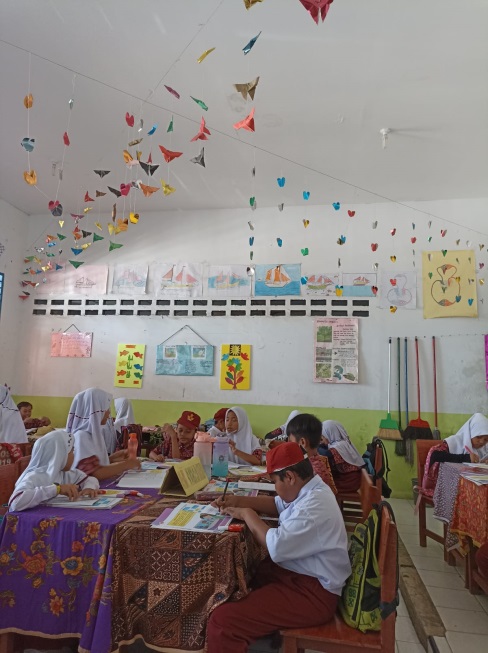 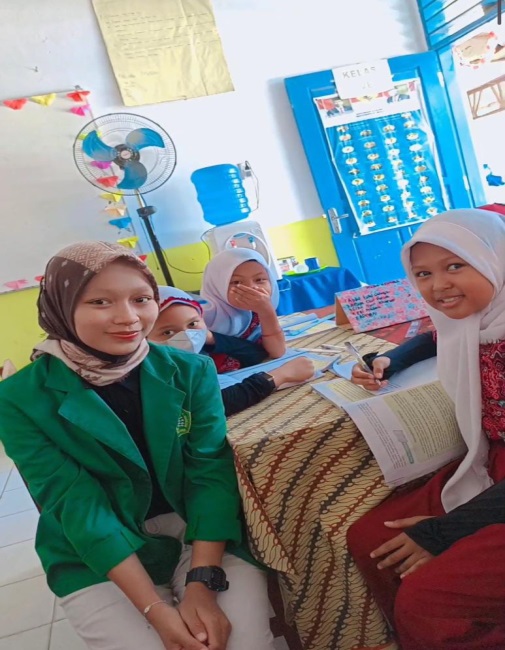 Design (Perancangan): 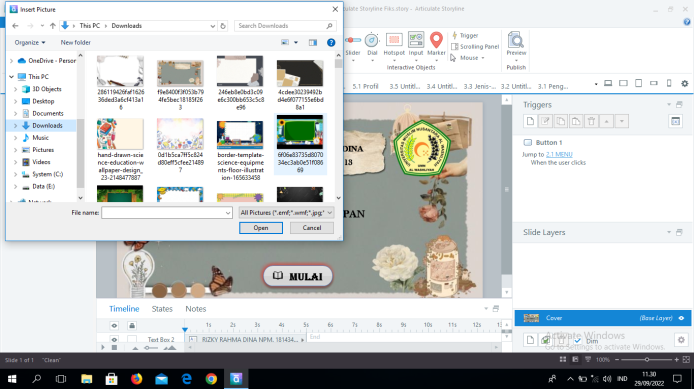 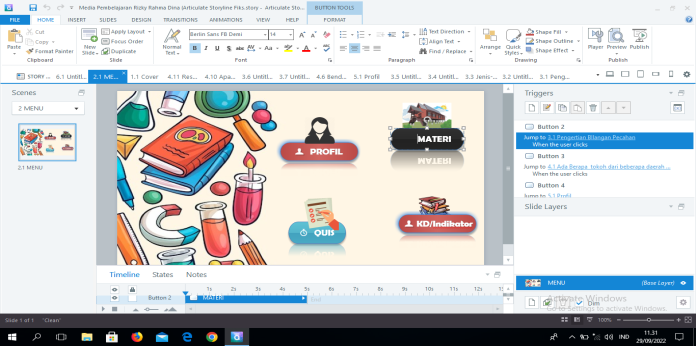 Development (Pengembangan)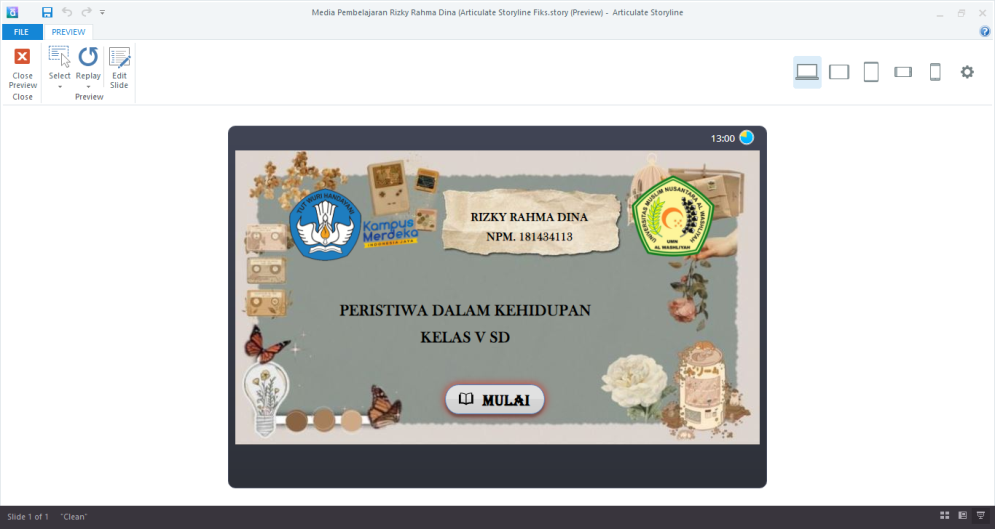 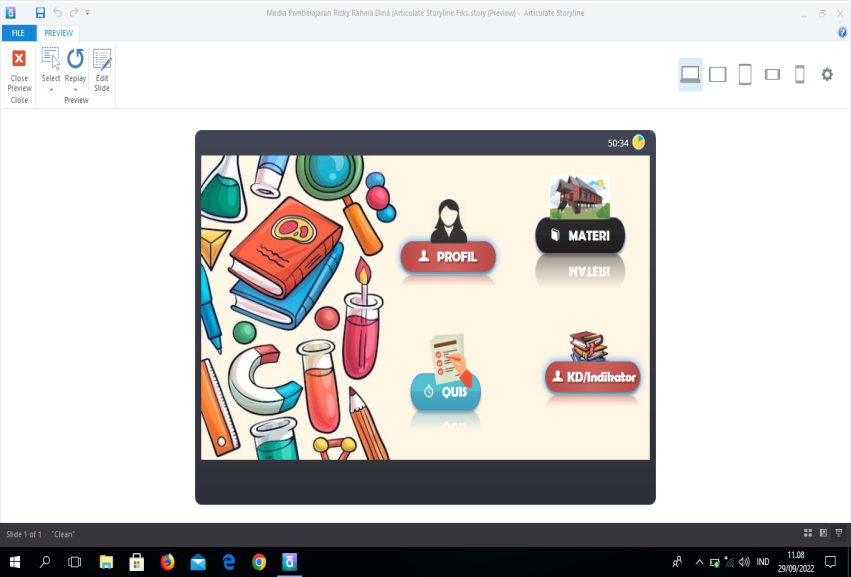 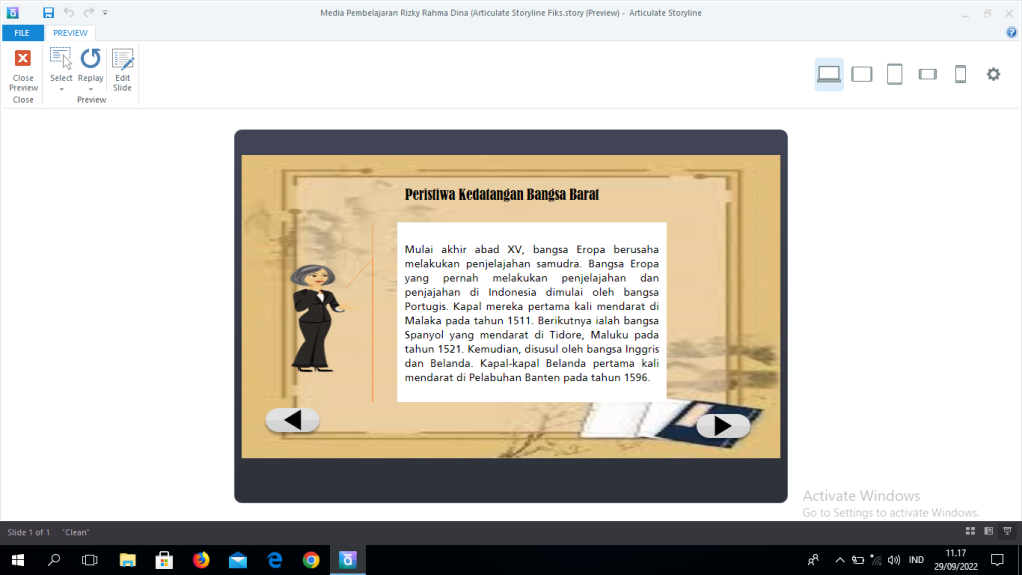 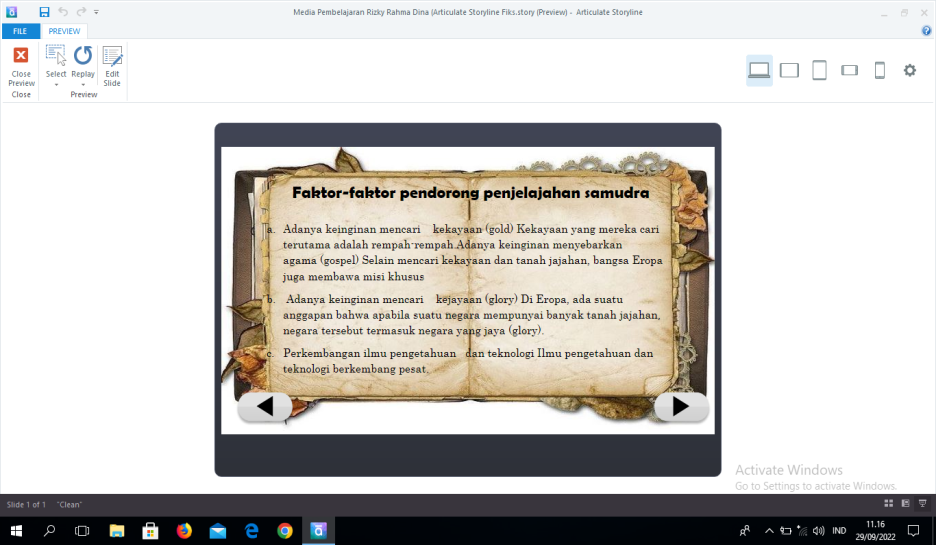 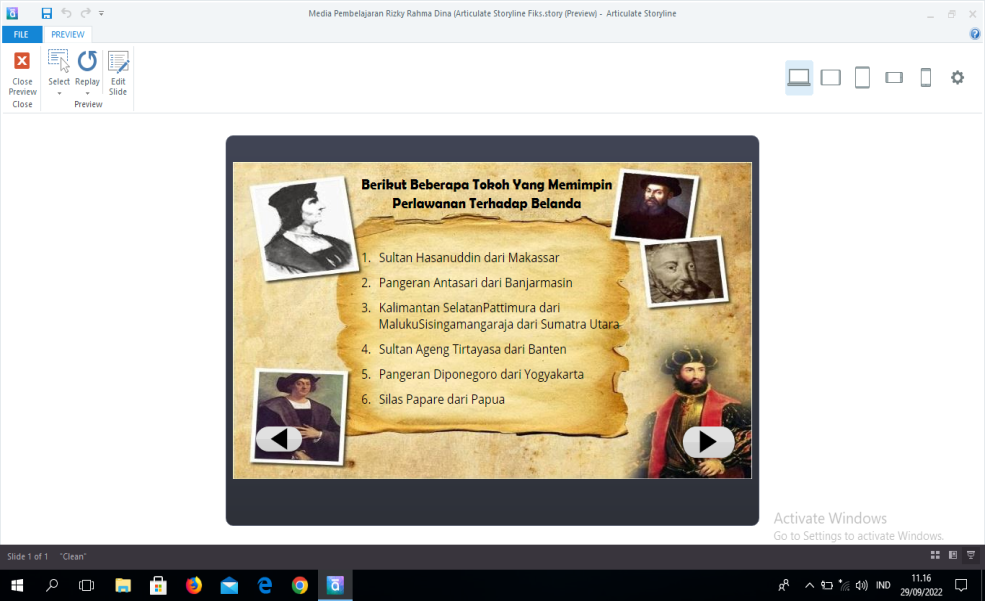 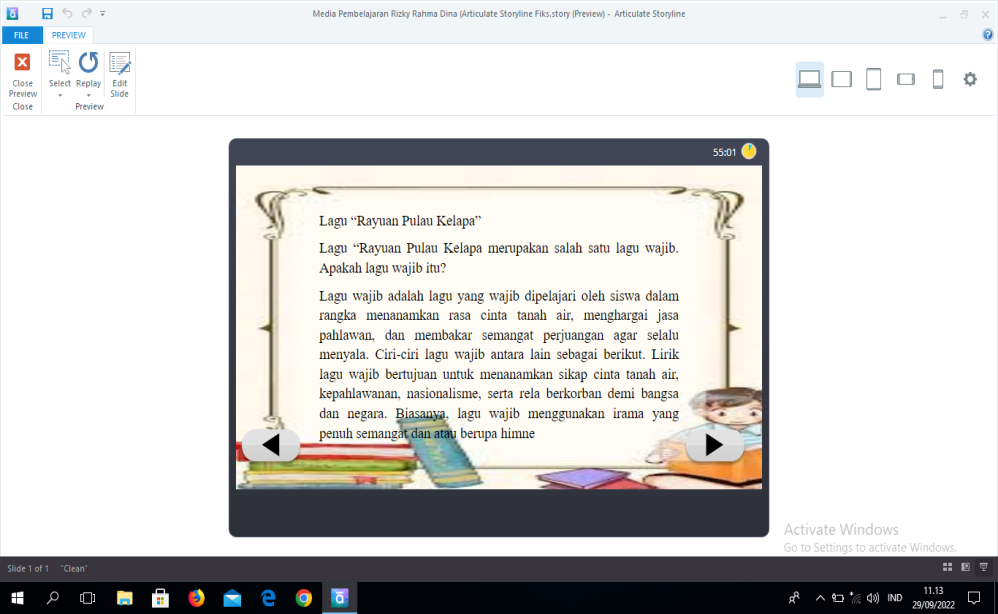 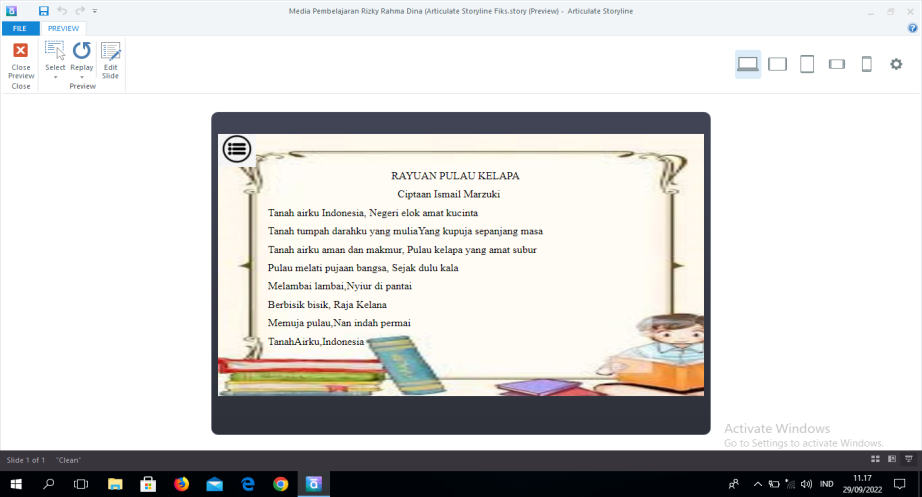 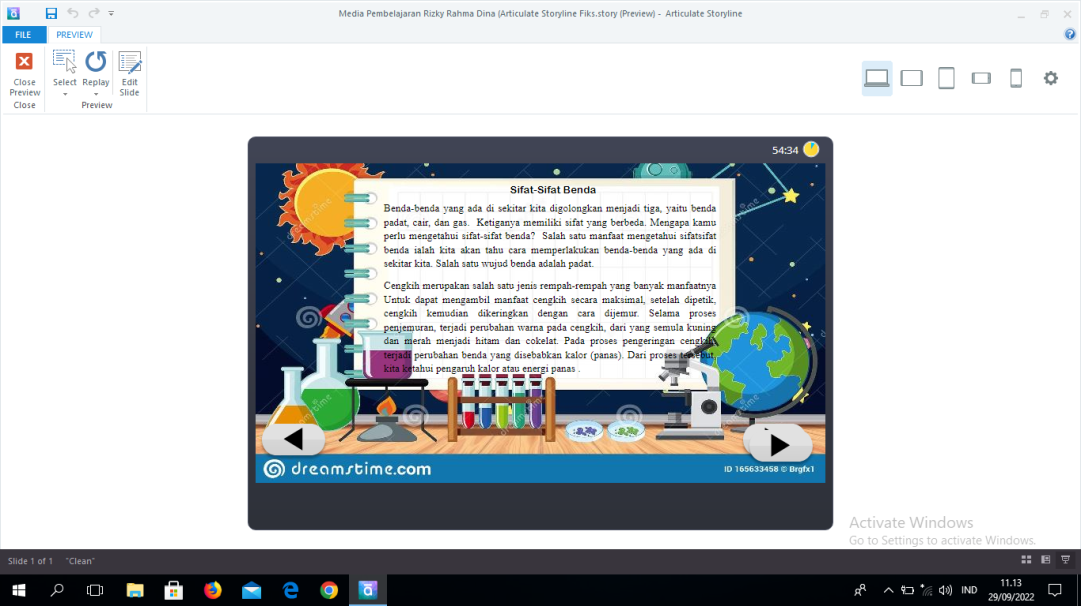 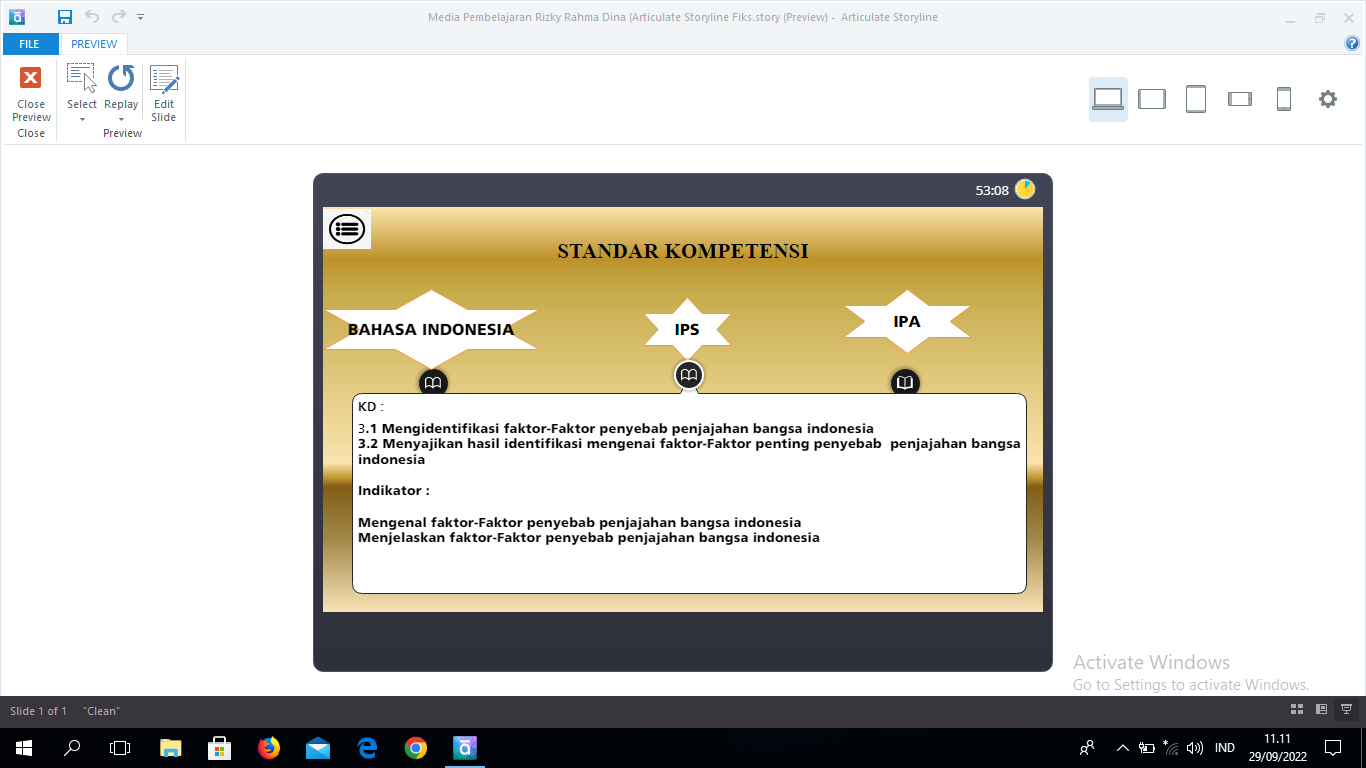 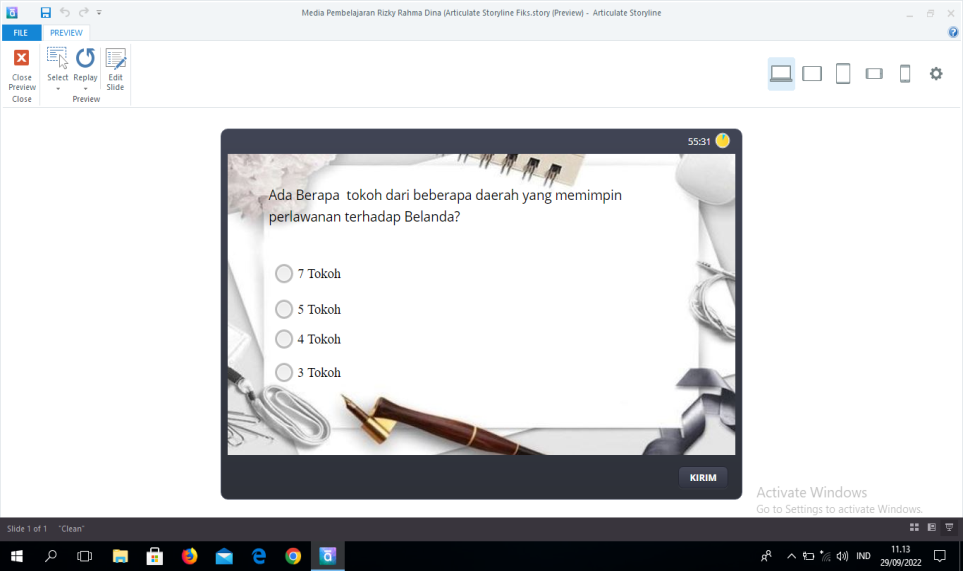 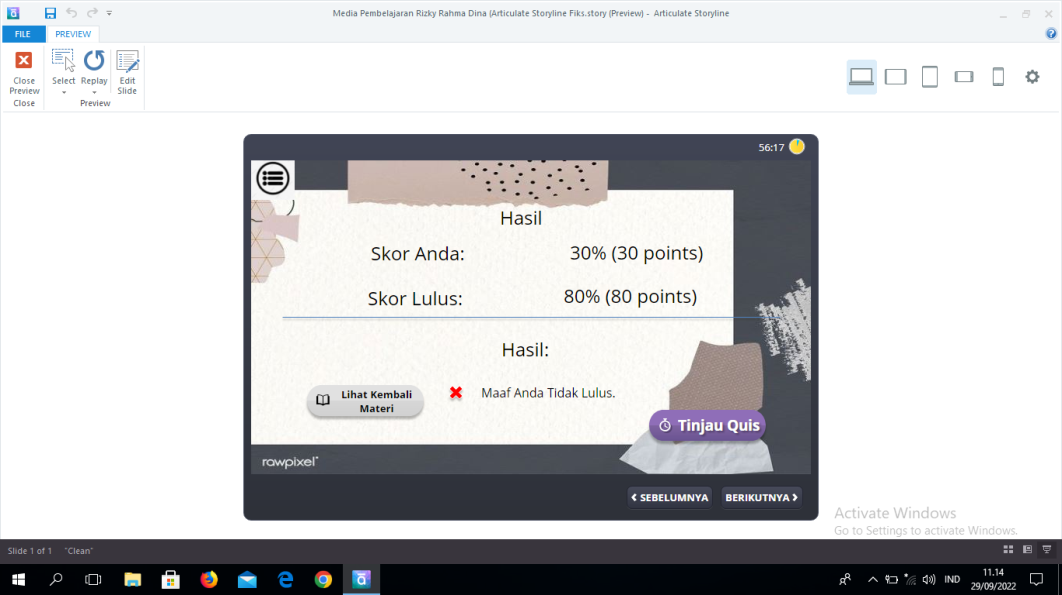 Implementation (Implementasi)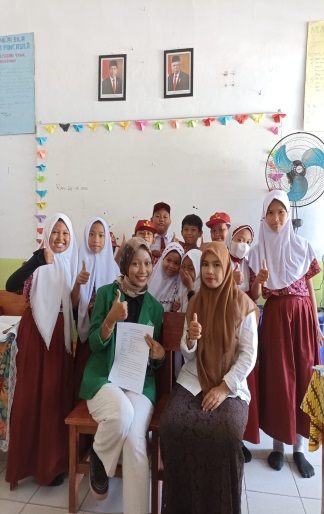 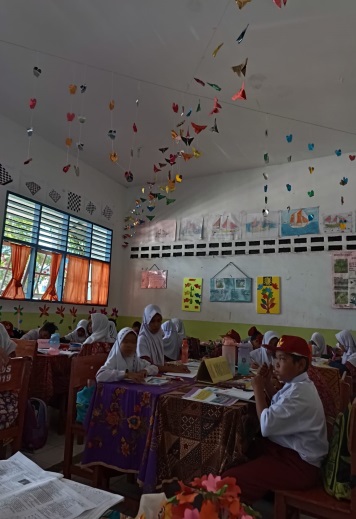 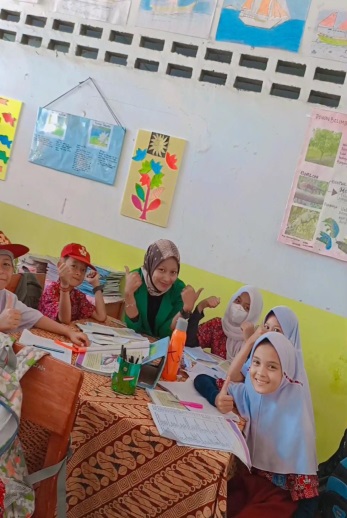 